                                                                                                                             ПРОЄКТ  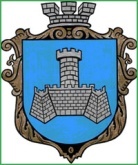 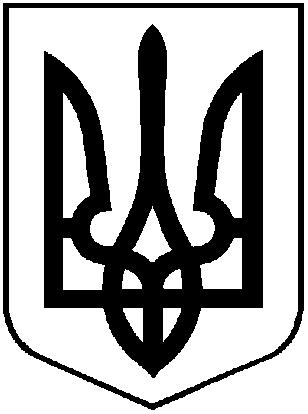 УКРАЇНА ХМІЛЬНИЦЬКА МІСЬКА РАДАВІННИЦЬКОЇ ОБЛАСТІВиконавчий комітетР І Ш Е Н Н Я_______________2021  р.								               №______Про затвердження подання щододоцільності призначення опікуномМ.С.І.              Керуючись статтями 34, 59 Закону України «Про місцеве самоврядування в Україні», статтями 55, 56, 60, 62, 63 Цивільного кодексу України, Правилами опіки та піклування, затвердженими наказом Державного комітету України у справах сім’ї та молоді, Міністерства освіти України, Міністерства охорони здоров’я України, Міністерства освіти України, Міністерства праці та соціальної політики України від 26.05.1999р. №34/166/131/88,  враховуючи рішення опікунської ради від 30.11.2021 р. № 2, виконавчий комітет Хмільницької міської ради                                                        В И Р І Ш И В :1.Затвердити подання щодо доцільності призначення опікуном М. С. І. 12.08.1961 р.н. над Б. О. Л. 15.02.1958 р.н.   (Додаток).2.На виконання ухвали Хмільницького міськрайонного суду Вінницької області  від 16.09.2021 року (справа №149/2879/21) органу опіки й піклування виконавчого комітету Хмільницької міської ради надати до Хмільницького міськрайонного суду Вінницької області подання щодо доцільності призначення опікуном М. С. І. 12.08.1961 р.н. над повнолітньою недієздатною особою Б. О. Л. 15.02.1958 р.н.          3.Контроль за виконанням даного рішення покласти на заступника міського голови з питань діяльності виконавчих органів міської ради  А.Сташка.Міський голова                                                                               Микола ЮРЧИШИН